NAME______________________________________  	ADM/NO___________DATE_______________________________________  	FORM______________HISTORY TERM TWO 2017FORM F3PAPER 2TIME: 2 ½ Hours.HOLA SECONDARY SCHOOLMID TERM EXAMINATION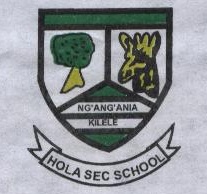 SECTION A (25 MARKS)Instructions: Answer all the questions in this section in the answer booklet providedName two types of written materials used by historians as a source of history and government.						( 2 mks)State two ways  in which the early  man  obtained food.	( 2 mks)State Charles Darwin’s theory  of evolution.( 1 mk)Identify the greatest contribution of Michael Faraday  in the field  of science. (1mk)Give the main use of steam power during the industrial revolution in Europe. (1mk)State two disadvantages of using wood as a source of energy.	( 2 mks)Give two means of water transport used during the ancient times	( 2 mks)State two advantages of the use of money over barter as a medium of exchange. (2mks) 	Give two reasons why early urban centres in ancient Egypt developed in the Nile Valley								( 2 mks)State two economic activities of the Shona during the pre- colonial period. (2mks)  Define the term ‘sphere of influence’ as used by the European powers in Berlin conference of 1884 and 1885.	( 1 mk)	State the main advantage of using air transport.	(1mk)	Identify the main method of trade in Africa during the pre- colonial period.(1mk)	Identify one reason that led to the decline of Meroe as an early urban centre.(1)	State the role of the ‘golden stool’ in the Asante Kingdom during the 19th century. (1mk)	Identify the two European powers that acquired colonies in East Africa.(2mks)	Give one reason why the Lozi collaborated with the British during the colonization of Africa. (1mks)SECTION B (45 MARKS)Answer any three questions from this section in the answer booklet provided.17.a)	State three factors that have contributed to the growth of Johannesburg city (3mks)b)	Describe six social problems faced by the residents of Johannesburg since the end of apartheid. (12mks)18.a)	How did the invention of the steam engine contribute to the 	process of colonization in Africa? (3 mks)b)	Explain six positive effects of European colonization of Africa. (12mks)19.(a)	Give five reasons why the British used Indirect rule to administer northern Nigeria. (5mks)(b)	Explain five effects of the use of indirect rule by the British in Northern Nigeria.	(10mks)			20  (a) 	Give three reasons why Samori Toure resisted French colonization in West Africa. (3mks)(b) 	Explain six results of Samori Toure’s resistance against the French occupation in West Africa between 1882 and 1898. (12 mks)21.   (a) 	What reasons led to the failure of Maji Maji rebellion in 1907(b) 	Explain five reforms that were introduced by the German administration after the Maji Maji      		 uprising.